ПРЕДСЕДАТЕЛЬШУМЯЧСКОГО РАЙОННОГО СОВЕТА ДЕПУТАТОВПОСТАНОВЛЕНИЕот  01.04.2016  № 2            п. ШумячиВ соответствии с Федеральным законом от 25.12.2008 года № 273-ФЗ «О противодействии коррупции», Указом Президента Российской Федерации от 21.07.2010 № 925 «О мерах по реализации отдельных положений Федерального закона «О противодействии коррупции»П О С Т А Н О В Л Я Ю:1. Создать комиссию по соблюдению требований к служебному поведению муниципальных служащих Шумячского районного Совета депутатов и урегулированию конфликта интересов и утвердить ее состав согласно приложению.2. Признать утратившим силу постановление Главы муниципального образования «Шумячский район» Смоленской области от 10.02.2011 г. № 2 «О комиссии по соблюдению требований к служебному поведению муниципальных служащих Шумячского районного Совета депутатов и урегулированию конфликта интересов».Председатель Шумячскогорайонного Совета депутатов                                                                        В.А.Крупенев                                                                     Приложение                                                                     к постановлению Председателя                                                                     Шумячского районного Совета                                                                        депутатов                                                                               от  01.04.2016  № 2СОСТАВкомиссии по соблюдению требований к служебному поведениюмуниципальных служащих Шумячского районного Совета депутатов,  Контрольно-ревизионной комиссии муниципального образования «Шумячский район» Смоленской области и урегулированию конфликта интересовО комиссии по соблюдению требований к служебному поведению муниципальных служащих Шумячского районного Совета депутатов, Контрольно-ревизионной комиссии муниципального образования «Шумячский район» Смоленской области и урегулированию конфликта интересов КрупеневВладимир Арсентьевич-Председатель Шумячского районного Совета депутатов, председатель комиссииПарфенковаЕлена Михайловна-главный специалист Шумячского районного Совета депутатов, секретарь комиссии Члены комиссии:Члены комиссии:Члены комиссии:ВозноваЮлия Викторовна-председатель Контрольно-ревизионной комиссии муниципального образования «Шумячский район» Смоленской области МельниковаТатьяна Николаевна-старший менеджер-главный бухгалтер Шумячского районного Совета депутатов 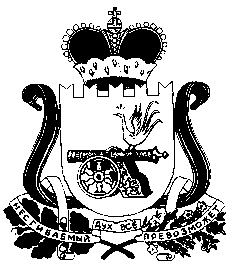 